CERTIFICATE OF SURVEYINSERT APPROPRIATE CAPTION HEREPARENT PARCEL LEGAL DESCRIPTIONADDRESS AND TAX/PROPERTY ID# IF AVAILABLE (AS RECORDED IN LIBER XX, PAGE XX, SOME COUNTY RECORDS)Recite Parent Parcel here per document provided.MDOT FEE ACQUISITION PARCEL DESCRIPTIONMDOT PARCEL XXXX, CONTROL SECTION XXXXXDescription of new acquisition parcel as surveyed.MDOT EASEMENT ACQUISITION PARCEL DESCRIPTIONMDOT PARCEL XXXX, CONTROL SECTION XXXXXDescription of new acquisition parcel as surveyed.MDOT EXCESS SALE PARCEL DESCRIPTIONMDOT TRACT  XXXX, MDOT PARCEL XXXX, CONTROL SECTION XXXXXDescription of new acquisition parcel as surveyed.REMAINDER PARCEL DESCRIPTIONUSE MDOT PARCEL NUMBER OR ADDRESS & TAX/PARCEL ID#Description of remainder of parent parcel.  If the entire parent parcel was not surveyed do to parcel complexity, then it is acceptable to recite the provided parent parcel description and then add “excepting from the above parcel the following:” and then inters the new acquisition parcel description.NOTES:Bearing are based on Grid North for Michigan Coordinate System, _____ Zone (211X).  Please note that the bearing system for this survey is not relative to the bearings of the Parent Parcel description.Legal Alignment is Survey – Constructed – As Constructed as established based on deed descriptions, MDOT construction plans, MDOT ROW Maps, physical pavement location…Alignment Stationing of MDOT Route name established from ROW Map/As-built plans C.S. XXXXX Sheet XXXCoordinate system is Michigan Coordinate System, _____ Zone (211X).The measured distances shown on this survey and expressed in the Acquisition Parcel Description are Grid.Average Combined Scale Factor for the project is 0.XXXXXXXXXXXX.Ground Distance = Grid Distance / Average Combined Scale Factor.The coordinate system was established by method of survey used, and is referenced to NGS Horizontal Control Point/ MDOT CORS Station/ MDOT Primary Control Point station ID/Name.Parcels are subject to any right-of-ways, easements or restrictions recorded or un-recorded, if any.Add additional survey notes as appropriate.For a list of file names please go  to Certified Surveys Naming Conventions CERTIFICATE OF SURVEYINSERT APPROPRIATE CAPTION HEREREFERENCES:Insert reference information used to compute boundary location, such as:Survey by ABC Survey, Job No. 12345, as recorded in Liber XXX, Page XXX, Antrim County Records.Plat of “Anytown Subdivision” as recorded in Liber 1 of Plats, Page 1, Antrim County RecordsUnrecorded surveyWarranty Deed, as recorded in Liber 123, Page 456, Antrim County Records.GOVERNMENT CORNER INFORMATION:A-09, NW Cor. Sec. 30, T30N, R07W			B-09, N 1/4 Cor. Sec. 6, T30N, R07WFound (Description of Monument)			Found (Description of Monument)Witnesses:					Witnesses:N01°E 99.99’ (Description of object)			N01°E 99.99’ (Description of object)N01°E 99.99’ (Description of object)			N01°E 99.99’ (Description of object)N01°E 99.99’ (Description of object)			N01°E 99.99’ (Description of object)N01°E 99.99’ (Description of object)			N01°E 99.99’ (Description of object) FOR: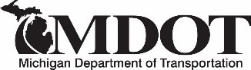 FOR: PREPARED BY:                 CONSULTANT NAME                 STREET ADDRESS                 CITY, MI ZIP CODE PREPARED BY:                 CONSULTANT NAME                 STREET ADDRESS                 CITY, MI ZIP CODE DRAWN BY:  XXXCHECKED BY:  XXX FILE:CSXXXXXX_JNXXXXXX_PARCELXXXX.dgn FILE:CSXXXXXX_JNXXXXXX_PARCELXXXX.dgn CS:  XXXXX JN:  XXXXXX ROUTE:  X-XX PARCEL NO:  XXXX DATE:  20YY-MM-DD SHEET:  99 OF 99FOR:FOR: PREPARED BY:                 CONSULTANT NAME                 STREET ADDRESS                 CITY, MI ZIP CODE PREPARED BY:                 CONSULTANT NAME                 STREET ADDRESS                 CITY, MI ZIP CODE DRAWN BY:  XXXCHECKED BY:  XXX FILE: CSXXXXXX_JNXXXXXX_PARCELXXXX.dgn FILE: CSXXXXXX_JNXXXXXX_PARCELXXXX.dgn CS:  XXXXX JN:  XXXXXX ROUTE:  X-XX PARCEL NO:  XXXX DATE:  20YY-MM-DD SHEET:  99 OF 99